The United Reformed Church Template for local church safeguarding policy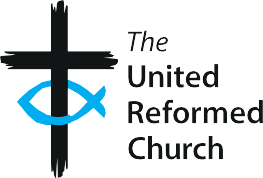 This is a model local church safeguarding policy document, which can be used to help your church produce its own policy in alignmentwith URC’s safeguarding procedures and guidance as set out in Good Practice 6.The template covers the essentials of good safeguarding practice, but will need to be adaptedto reflect the individual circumstances of your church. It is also important to remember that a safeguarding policy needs to be backed up by proper implementation of procedures and a church-wide commitment to keeping people safe.Aim and purpose of this policyThe aim of this policy is to ensure that protecting people from abuse, harm or neglect is central to our culture. It provides procedures for promoting safeguarding, preventing abuse and protecting children, adults at risk and staff. This includes clear procedures for taking appropriate action when safeguarding concerns are raised.Who this policy applies toThis policy is approved and endorsed by the Elders and applies to:All members of our churchAll those who attend and serve our church/place of worship and its servicesOur Trustees and EldersPaid staff (both internal and external eg contractors or consultants)Volunteers.Principles underpinning the policyOur theology and valuesOur commitment to put the welfare of children and adults at risk firstA willingness to be open and listenA commitment to comply with relevant legal and regulatory requirements.DefinitionsThe term ‘children’ refers to those under the age of 18 years.The term ‘adult at risk’ refers to any adult aged 18 or over who, by reason of mental or other disability, age, illness or other situation, are permanently, or for time being, unable to take care of themselves, or to protect themselves against significant harm, abuse or exploitation.Duty of care and confidentialityWe have a duty of care to all beneficiaries of the church, whether children or adults.We will always maintain confidentiality, except in circumstances where to do so would place theindividual or another individual at risk of harm or abuse.Sections 2-6 below follow the structure of Good Practice 6 and each section lists the ‘key responsibilities’ for local churches outlined in the corresponding chapter of GP6. You may wish toadd extra material from these chapters or highlight particular topics according to your local needsand circumstances.Creating a safer cultureWe are committed to creating a safer culture in our church which will help us to prevent harmfrom occurring and provide an environment in which all can flourish.In line with Chapter two of Good Practice 6, we will:Appoint a Church Safeguarding Coordinator and ensure contact details are available for anyone to report a concernHave a safeguarding policy which is reviewed annually and updated when necessaryPractice safer recruitment procedures for paid and volunteer rolesEnsure all those working with children and/or adults at risk are given copies of relevant Codes of ConductFollow the requirements of the training frameworkComply with legal requirements in respect of data protectionComplete the Annual Church Safeguarding ReturnEnsure safeguarding is a regular agenda item for church and Elders’ meetings.Ensuring safer activitiesWhilst it is not possible to guard against every eventuality, we are committed to providing as safean environment as possible for activities both on and off church premises.In line with Chapter three of Good Practice 6, we will:Ensure appropriate insurance is in place for buildings and activitiesConsider the implications of data protection and health and safety requirements forspecific activitiesCarry out risk assessments for relevant activities or eventsEnsure adequate staffing for activities and that leaders have suitable training, are aware ofrelevant guidance and agree to follow relevant Codes of ConductEnsure the hirer’s agreement is in place for other organisations using church premisesSeek advice from the Synod Safeguarding Officer for complex or sensitive risks.Recognising and responding to concernsWe acknowledge that, although promoting Safer Culture and Safer Activities will help to protect all those in contact with the church, some concerns will inevitably arise and we are committed to responding well in such circumstances.In line with Chapter four of Good Practice 6, we will:Promote awareness of different kinds of abuse, other vulnerabilities and types ofsafeguarding concernSeek to create a ‘listening culture’ and help people develop listening skills to respond appropriately in situations where sensitive information is disclosedInform the Synod Safeguarding Officer as a minimum of any situations where involvementfrom statutory services is/may be requiredShare information with statutory services as appropriate and co-operate with them during any investigationsReport any serious safeguarding incident to the Charity Commission and notify the SynodSafeguarding Officer.Managing allegations and people who may pose a risk to othersWhere allegations are made against individuals within the Church, we are committed to following all required investigative and regulatory procedures. We will work in collaboration with the Synod, wider Church staff, statutory agencies and other relevant organisations.In line with Chapter five of Good Practice 6, we will:Co-operate fully with any investigative or disciplinary proceduresInform the Synod Safeguarding Officer immediately on becoming aware of anyone in thechurch who may present a risk to othersWork with the Synod Safeguarding Officer and contribute relevant information for riskassessmentsAlert the Synod Safeguarding Officer or statutory agencies to known breaches of asafeguarding agreement.Supporting victims and survivorsThe key principle underpinning our policy and practice in this area is that all those who have experienced abuse, whether recently or in the past ‘will be listened to and offered the pastoral care and support they deem appropriate and relevant, irrespective of type of abuse, context, or when this occurred’ (General Assembly policy statement 2021).In line with Chapter six of Good Practice 6, we will:Recognise that the Elders’ meeting has responsibility for provision of pastoral careBe aware of local support services that people can be referred or directed toEnsure those in relevant roles attend appropriate trainingSeek advice from the Synod Safeguarding Officer about provision of appropriate supportwhen necessary.Key contactsChurch Safeguarding CoordinatorName and contact details:Deputy Church Safeguarding Coordinator (if applicable)Name and contact details:Synod Safeguarding OfficerName and contact details:URC Safeguarding Office (This should only be used if you are unable to contact your Synod Safeguarding Office)Email: safeguarding@urc.org.ukLocal statutory services: ChildrenContact details, including an out of hours number:Local statutory services: AdultsContact details, including an out of hours number:ReviewThis policy will be reviewed annually, updated as required and adopted by the church meeting. Date of most recent review:Date of next review:Signed by:(On behalf of the church Elders)Details of other organisations and support servicesSee Resource L1 for relevant sources of support nationally that you may want to include here. Add details of relevant local charities and support groups.